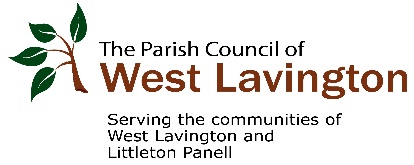 WEST LAVINGTON PARISH COUNCIL   MEETING OF THE PARISH COUNCIL 9 JANUARY 2020 7PMIN THE WEST LAVINGTON VILLAGE HALLMINUTESMeeting closed at 2130Signed……………………………………………………………………………..06 February  2020Present:Councillors: Mrs J Ford (Chairman), Mr D Muns, Mr P Blundell, Mr R Oglesby, Mr S Coxhead, Ms L Gough and Mr M May. Also present Mrs K Elston (Clerk) and Mr P Bryant.19/20/153Apologies for absence  Mr A Morton, Mrs H Freeman and Mr R Scott – these were accepted.19/20/154Declaration of interests   Mr M May declared an interest in the West Lavington Village Hall as    he is currently the chair of the committee.19/20/155The Minutes of the last meetings of the council 05/12/19 and Matters Arising     Amendment at Minute 19/20/145 to confirm the cost of the      emergency equipment was £199.89.  Councillors agreed that once      this amendment had been made they were a true and accurate      record.  Chairman signed them.     Matters arising:     News and Views article – communication agreed at the last meeting     will go into the February edition as there is not one in January.     The signs for the CCTV have been collected and awaiting delivery of     new sign which directs people to the defib.19/20/156Village Hall Proposals – Paul Bryant     Mr Bryant has joined the Village Hall Committee and has a      background that brings experience to support the future plans.     Mr Bryant explained that the Village Hall has been there for over 50     years but now it needs a refresh so that it can continue to serve the     community.  Building and facilities need to be updated.     Mr Bryant advised councillors that the funding will be challenging so     Improvements will be phased.     Plans to reconfigure the building were shown to councillors and Mr           Bryant explained that the plans take advantage of the views around            the Village Hall.     Surveys were carried out eight years ago to ask the community     what facilities they would like to see and their views will be sought     again.     Councillor asked if the village hall committee have spoken to the     planning department to advise of the plans.    Mr Bryant agreed     this is an action they will take in the near future, but they wanted to     speak to the parish council first.  Councillors advised best to speak     to planners before publishing any plans to the community.     Business Plan was due to be presented at the meeting today but      Mr May advised it was not quite ready.  Therefore, it will be      presented at the next meeting in February.     Chair thanked Mr Bryant for his presentation.MM19/20/157Chairman’s announcements      Dorset and Wiltshire Fire and Rescue Authority – Local Performance      Scrutiny Committee meeting will be held on 14th February 2020 at      1000 – 1200 in their Training and Development Centre, Hopton      Industrial Estate, London Road, Devizes SN10 2EU.      MOD Ash Dieback meeting – the MOD are holding a meeting on       17 January 2020 from 1100 – 1300 at Tidworth to talk about work      that needs to be carried out.  Mrs Ford and Mr Coxhead will attend.      Wiltshire Focussing on the Future event – this will be held in       Devizes on 16 January and Mr Muns is planning to attend.  Clerk to      send details.      Vacancy for parish councillors – notice displayed.  Place in News      and Views.      Water level of stream – Mrs Ford advised that she has spoken to       land owners and they have confirmed that they check water levels       on a regular basis.      Road closure on Stibb Hill – this will be a scheduled closure for       work from 20 January to 24 January.  Publication on website and      noticeboard.      Imber Perimeter Path Launch – the MOD has advised that this path      has now been upgraded and there will be a launch event on 26      March.  Clerk to provide names of councillors who want to attend      the launch.      Cars parked at Sandfield – there have been issues about cars       parked that are creating problems for vehicles trying to access the      estate.  This situation becomes even more challenging at school      pick up times.  Mrs Ford has passed a message onto our PCSOs in      the last few days and is awaiting a response.KEJFKE10/20/158Public Participation      There was none.19/20/159Wiltshire Councillor’s Report       Mr Richard Gamble had sent his apologies.19/20/160Finance       Budget monitoring – monitoring sheet sent to councillors prior to the       meeting.  There are no significant changes from the last meeting as       no more budget lines are overspent then previously recorded or any       budget lines significantly underspent.  Clerk advise that the parish        council budget allocations and forecasting meet the expenditure       required but without reserves that have built up it would not be        possible to consider larger capital projects.  Chair signed the bank       statement as the bank reconciliation had been verified.       Precept options – councillors were asked to submit any requests       they have for capital projects in 2020-21.  Councillor would like to       consider repairing the carpark at the village hall, keep the        playground equipment up to date and fit for purpose and the        refurbishment of the steps leading onto the playing field at the        Recreation Ground.  Councillors also need to match their requests       alongside the Corporate Plan.       Councillors agreed that they were managing the budget adequately       but that to continue to make provision for the expenses of the parish       council and to be able to consider capital projects they need to        increase the precept by 2%.  This would be an increase of 2% of        the amount requested to council tax payers in the community on the       parish council element of their council tax.  The parish council also      considered the option of a 0%, 1% and 3% increase but were in       agreement to make a request of 2%.  Therefore, it was agreed to       request an annual precept of £31 889.      Proposed: Mr M May      Seconded: Mr S Coxhead      All councillors present in agreement.      Clerk to send request to Wiltshire Council by 24.01.20.      Annual subscription to the Information Commission – this is due to      paid by 18.01.20 in the sum of £40.  This payment is required as      as part of the council’s data protection duties.  Councillors were in       agreement to subscribe to the service.      External audit return – clerk advised that the audit has been signed      off and picked up the same recommendation as the internal audit      that when the bank reconciliation process has been checked by      councillors then the current account bank statement needs to be       signed.  The checking process has always been in place but the      statement was not signed.  The signing process has been       complied with since the audit.             DisbursementsCheque Number                    Payee                                                           £SO                                          Chris Hardwick (website)                              28.00SO                                          Charlton Baker                                              12.50SO                                          Clerk Office payment                                    25.901713                                       H Sainsbury                                                  75.001714                                       Wicksteed Leisure (inspe)                           108.00               1715                                       SMART Inte Services (CCTV)                     194.401716                                       Information Commissioner                            40.001717                                       HMRC (PAYE)                                            583.20                                                                                 1718                                       Kaye Elston (clerk salary)                           291.80      1719                                       Boels Rental                                                 48.001720                                       PFK Littlejohn LLP (audit)                           336.00                                 KE19/20/161PlanningApplications to consider         19/11297/FUL 5 Orchard Place, West Lavington, Devizes         SN10 4JD – single garage side and rear extensions with pitched         Roofs.  Pitched roofs to existing garages no 4 and 5.  Councillors         were in agreement to submit the following comment that the         proposal turns the living room main window across the rear         of the property towards number 4 which will result in a          considerable degree of overlooking and loss of privacy.  This         should be resolved by the applicant by providing a screen         wall on the eastern boundary.         19/11587/FUL 5 Orchard Place, West Lavington, Devizes         SN10 4JD – Front extension to form porch, larger bathroom and         Bedroom.  Councillors had no objection.           19/10245/VAR Dauntsey’s School, High Street, West         Lavington, Devizes SN10 4HE – variation of condition 2 of         planning permission K/42974 (change of use from agricultural land         to use of playing fields and outdoor sports facilities) to allow for         different surface material for outdoor sports track, with proposed         landscaping to reduce visual impact (resubmission of refused         application 18/11759/VAR) – update: this has been called in to         be considered at the Wiltshire Council Eastern Area Planning          Committee on 30.01.20.Decisions made at Wiltshire Council          19/05350/FUL 79A High Street, Littleton Panell, Devizes          SN10 4ES – Demolish existing building and erect new part-          double, part-single storey building.  Refused.          19/10370/TCA Simons Hollow, 1 Duck Street, West Lavington,          Devizes SN10 4LG – 1 Pine Tree – fell and 2 Conifer Tree – Fell.          No objections         Neighbourhood Plan – Mrs Ford has spoken to James Gaiger         who has confirmed that consultants are continuing to work on the         project and they are hoping to be in a position to submit a pre-app         in the near future19/20/162Committees and Working Groups          West Lavington Village Hall – Mr May advised that Mr Morton was         unable to attend the last committee meeting and that the parish          council was not fully represented as he had advised he does not          sit on the village hall committee as a parish council representative.         This item was discussed and a decision made within the last six          months and therefore would need a resolution to be discussed          again.  Two councillors would need to write to clerk to make this          request.19/20/163Website amends – achieving process and review         Meeting to take place on 15th January to review the website.19/20/164Receipt of Working Groups and project reports      Footpaths – report sent to councillors prior to the meeting.        Playgrounds – the new bin is now in place at the BMX track.      Inspection training – this took place today and was useful in terms      of the equipment that the parish council are responsible for.  The      trainer explained that there are three types of inspectors:      Routine inspectors – members of the Playgrounds working group      who carry out the weekly inspections.      Operational Inspectors – who carry out the six-monthly inspections.      Annual Inspectors – who carry out the annual inspection.      Recommendation that in addition to the weekly inspections there are      quarterly Operational Inspections and then the Annual inspection by      Wicksteed.  Mr Blundell has followed up a lead with Devizes Town       Council who may be able to provide the quarterly inspections and is      awaiting a quote.  Also need to look at other suppliers for the      annual inspection to ensure the current cost is competitive.      Annie Whyman has advised that she will be getting a workparty      together in the spring to have a general clear up in Roberts      Playground.       Repairs to steps – Mr Blundell has met with an alternative contractor            and is awaiting a quote.  But the contractor has said he is not sure a            disabled access is required due to usage.      Remembrance Wood – clerk has responded to MOD asking for a       meeting but they were reluctant until the parish council advised of      the fee they would be prepared to pay.  Councillors in agreement to      now submit via email the proposal of £10 per annum they had agreed      to pay.   If there was an agreement or negotiation about this then   other conditions in the Head of Terms could be explored further.               Councillors will need to communicate to the parish after the next               meeting on the next steps.   CCTV Maintenance contract – payment has been made and the first         of two maintenance visits has been booked.KE19/20/165Confirmation of publicity/press items to include website and News and Views     News and Views – parish council vacancy, emergency planning      Equipment, Imber pathway and ideas from Corporate Plan.   JF19/20/166Area Board   Next date is 12.01.20. and Mr May will be attending.19/20/167Date of next parish council meeting    4th February 2020 at 1900 – NOTE CHANGE OF DATE    Annual Parish Meeting – week commencing 18.05.20 (21.05.20)    Meeting on 7th May – may need to change date due to election of    Police and Crime Commissioner    but Mr May will check conditions.  MM